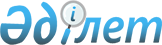 Об увеличении годовых плановых назначений соответствующих бюджетных программ за счет остатков бюджетных средств 2015 года и использовании (доиспользовании) в 2016 году неиспользованных (недоиспользованных) сумм целевых трансфертов на развитие, выделенных из республиканского бюджета в 2015 годуПостановление Правительства Республики Казахстан от 23 февраля 2016 года № 100      Вводится в действие с 1 января 2016 года.

      В соответствии с пунктом 5 статьи 44 и статьями 104,  111Бюджетного кодекса Республики Казахстан от 4 декабря 2008 года Правительство Республики Казахстан ПОСТАНОВЛЯЕТ:



      1. Увеличить годовые плановые назначения соответствующих бюджетных программ за счет остатков бюджетных средств республиканского бюджета 2015 года согласно приложению 1 к настоящему постановлению.



      2. Внести в постановление Правительства Республики Казахстан от 8 декабря 2015 года № 972 «О реализации Закона Республики Казахстан «О республиканском бюджете на 2016 – 2018 годы» следующие изменения и дополнения:



      в пункте 1:



      подпункт 2) изложить в следующей редакции:

      «2) затраты – 7410967539 тысяч тенге;»;



      подпункты 5), 6) изложить в следующей редакции:

      «5) дефицит – - 727868948 тысяч тенге или 1,6 процента к валовому внутреннему продукту страны;

      «6) финансирование дефицита бюджета – 727868948 тысяч тенге.»;



      в приложении 1 к указанному постановлению:



      строки:

      «                                                          »



      изложить в следующей редакции:

      «                                                         »;



      строки:

      «                                                          »



      изложить в следующей редакции:

      «                                                           »;



      строку:

      «                                                           »



      изложить в следующей редакции:

      «                                                          »;



      после строки:

      «                                                          »



      дополнить строкой следующего содержания:

      «                                                         »;



      строки:

      «                                                         »



      изложить в следующей редакции:

      «                                                         »;



      строки:

      «                                                         »



      изложить в следующей редакции:

      «                                                         »;



      строки:

      «                                                        »



      изложить в следующей редакции:

      «                                                        »;



      после строки:

      «                                                          »



      дополнить строками следующего содержания:

      «                                                         »;



      после строки:

      «                                                         »



      дополнить строками следующего содержания:

      «                                                        »;



      строку:

      «                                                          »



      изложить в следующей редакции:

      «                                                         »;



      после строки:

      «                                                           »



      дополнить строками следующего содержания:

      «                                                          »;



      строки:

      «                                                          »



      изложить в следующей редакции:

      «                                                          »;



      строку:

      «                                                         »



      изложить в следующей редакции:

      «                                                         »;



      строку: 

      «                                                         »



      изложить в следующей редакции:

      «                                                         »;



      после строки: 

      «                                                      »



      дополнить строками следующего содержания:

      «                                                        »;



      строку:

      «                                                        »



      изложить в следующей редакции: 

      «                                                        »;



      после строки:

      «                                                        »



      дополнить строкой следующего содержания:

      «                                                       »;



      строку:

      «                                                       »



      изложить в следующей редакции:

      «                                                      »;



      строку:

      «                                                      »



      изложить в следующей редакции:

      «                                                     »;



      после строки:

      «                                                       »



      дополнить строками следующего содержания:

      «                                                        »;



      строки:

      «                                                        »



      изложить в следующей редакции:

      «                                                     »;



      строки:

      «                                                      »



      изложить в следующей редакции:

      «                                                    ».



      3. Министерству финансов Республики Казахстан в срок до 1 марта 2016 года произвести возврат в Национальный фонд Республики Казахстан части неиспользованных средств, привлеченных из Национального фонда Республики Казахстан в республиканский бюджет в виде целевого трансферта. 



      4. Местным исполнительным органам в 2016 финансовом году использовать (доиспользовать) неиспользованные (недоиспользованные) суммы целевых трансфертов на развитие, выделенных из республиканского бюджета в 2015 году, с соблюдением их целевого назначения за счет остатков бюджетных средств местных бюджетов на начало финансового года на сумму неоплаченной части зарегистрированных обязательств прошедшего финансового года согласно приложению 2 к настоящему постановлению.



      5. Настоящее постановление вводится в действие с 1 января 2016 года.      Премьер-Министр

      Республики Казахстан                     К. Масимов

Приложение 1        

к постановлению Правительства 

Республики Казахстан    

от 23 февраля 2016 года № 100

                 Увеличение годовых плановых назначений 

               соответствующих бюджетных программ за счет

  остатков бюджетных средств республиканского бюджета 2015 года

Приложение 2        

к постановлению Правительства 

Республики Казахстан    

от 23 февраля 2016 года № 100

          Об использовании (доиспользовании) в 2016 году

неиспользованных (недоиспользованных) сумм целевых трансфертов

на развитие, выделенных из республиканского бюджета в 2015 году
					© 2012. РГП на ПХВ «Институт законодательства и правовой информации Республики Казахстан» Министерства юстиции Республики Казахстан
				Всего:783732904403881900394550647I. Республиканские бюджетные инвестиционные проекты2314490185016644328626200Всего:785176340403881900394550647I. Республиканские бюджетные инвестиционные проекты23289245450166443286262002Оборона160284801280517917562865201Министерство внутренних дел Республики Казахстан104106421113521715530264060Организация деятельности в области предупреждения и ликвидации чрезвычайных ситуаций природного и техногенного характера104106421113521715530264103Строительство и реконструкция объектов защиты от чрезвычайных ситуаций природного и техногенного характера104106429649258155302642Оборона162233311280517917562865201Министерство внутренних дел Республики Казахстан104119571113521715530264060Организация деятельности в области предупреждения и ликвидации чрезвычайных ситуаций природного и техногенного характера104119571113521715530264103Строительство и реконструкция объектов защиты от чрезвычайных ситуаций природного и техногенного характера10411957964925815530264город Астана875901город Астана877216Строительство «Комплекса пожарного депо на 6 автомобилей II-типа для IВ, IІІА климатических подрайонов с обычными геологическими условиями на пересечении улиц с проектным названием Е357 и 227 в г. Астана»875901Разработка проектно-сметной документации на «Строительство зданий и сооружений для государственного учреждения «Центральный региональный аэромобильный оперативно-спасательный отряд в г. Астане»1315 208Министерство обороны Республики Казахстан561783816699622032601047Обеспечение боевой, мобилизационной готовности Вооруженных Сил Республики Казахстан561783816699622032601208Министерство обороны Республики Казахстан581137416699622032601047Обеспечение боевой, мобилизационной готовности Вооруженных Сил Республики Казахстан581137416699622032601107Создание автоматизированной системы управления Вооруженных Сил200000200000200000в том числе инвестиционные проекты:Прочие200000200000200000Создание автоматизированной системы управления Вооруженных Сил Республики Казахстан200000200000200000107Создание автоматизированной системы управления Вооруженных Сил393536200000200000в том числе инвестиционные проекты:Прочие393536200000200000Создание автоматизированной системы управления Вооруженных Сил Республики Казахстан3935362000002000003Общественный порядок, безопасность, правовая, судебная, уголовно-исполнительная деятельность8476507101098202280000201Министерство внутренних дел Республики Казахстан58346122800002280000076Охрана общественного порядка и обеспечение общественной безопасности18324228000022800003Общественный порядок, безопасность, правовая, судебная, уголовно-исполнительная деятельность8806365101098202280000201Министерство внутренних дел Республики Казахстан91331922800002280000076Охрана общественного порядка и обеспечение общественной безопасности3493222800002280000Создание центров оперативного управления малых городов Республики Казахстан22800002280000110Строительство, реконструкция объектов общественного порядка, безопасности16608в том числе инвестиционные проекты:город Астана16608Строительство и создание объектов (комплексов) воинской части 3656 Внутренних войск МВД РК в г. Астане (авиаэскадрилья)16608Строительство и реконструкция учреждения ЛА-155/12 под ИК строгого режима в поселке Заречный565137078Осуществление оперативно-розыскной деятельности органов внутренних дел313250101Строительство комплекса служебных зданий313250в том числе инвестиционные проекты:Прочие313250Строительство комплекса служебных зданий МВД Республики Казахстан3132508Культура, спорт, туризм и информационное пространство22528231000001000008Культура, спорт, туризм и информационное пространство2988369100000100000Строительство многофункционального спортивного комплекса «Центр олимпийской подготовки» в г. Астане (без наружных инженерных сетей)500005000050000694Управление Делами Президента Республики Казахстан735546015Развитие инфраструктуры Щучинско-Боровской курортной зоны 735546в том числе инвестиционные проекты:Акмолинская область735546Благоустройство туристских маршрутов в районе озера Боровое (велосипедные, пешеходные дорожки и лыжные трассы с объектами проката и общественного питания)73554610Сельское, водное, лесное, рыбное хозяйство, особо охраняемые природные территории, охрана окружающей среды и животного мира, земельные отношения733201380306818073305212Министерство сельского хозяйства Республики Казахстан623201380306818073305254Эффективное управление водными ресурсами623201380306818073305113Строительство и реконструкция систем водоснабжения, гидротехнических сооружений62320138030681807330510Сельское, водное, лесное, рыбное хозяйство, особо охраняемые природные территории, охрана окружающей среды и животного мира, земельные отношения745526480306818073305212Министерство сельского хозяйства Республики Казахстан635526480306818073305254Эффективное управление водными ресурсами635526480306818073305113Строительство и реконструкция систем водоснабжения, гидротехнических сооружений635526480306818073305Восточно-Казахстанская область1381525Восточно-Казахстанская область1408886Реконструкция плотинного гидроузла на р. Кусак Урджарского района ВКО165385Реконструкция плотинного гидроузла на р. Кусак Урджарского района ВКО192746Реконструкция Таласской плотины и магистрального канала «Базарбай» с внедрением систем автоматизированного учета и регулирования подачи поливной воды в Байзакском районе Жамбылской области8401981500000Западно-Казахстанская область7675Реконструкция Кирово-Чижинского канала для межбассейновой переброски воды из Урало-Кушумской системы в р. Большой Узень в районе с. Акпатер Казталовского района ЗКО. I-этап7675Северо-Казахстанская область14000001200000Северо-Казахстанская область3466514000001200000Реконструкция Пресновского группового водопровода в Северо-Казахстанской области (ІІ очередь)800000600000Реконструкция Соколовского группового водопровода в Северо-Казахстанской области34665Южно-Казахстанская область69521816315751825108Южно-Казахстанская область74876816315751825108Реконструкция БКМК с ПК0+0 по ПК957+00 с распределителями Р-1, Р-3 и Р-15 в Ташкентской области и Сарыагашском и Казыгуртском районах ЮКО (1-я очередь)250741Реконструкция БКМК с ПК0+0 по ПК957+00 с распределителями Р-1, Р-3 и Р-15 в Ташкентской области и Сарыагашском и Казыгуртском районах ЮКО (1-я очередь)251014Реконструкция БКМК с ПК0+0 по ПК957+00 с распределителями Р-1, Р-3 и Р-15 в Ташкентской области и Сарыагашском и Казыгуртском районах ЮКО (1-я очередь)250741Реконструкция водозаборных сооружений гидроузлов Караспанский, Шаульдерский, Бугуньское водохранилище в Южно-Казахстанской области с внедрением системы автоматизации водоучета по р. Арысь до сброса р. Сырдарья (І очередь)7995Реконструкция комплекса гидротехнических сооружений на Арнасайской плотине Шардаринского водохранилища в Шардаринском районе ЮКО (вторая очередь)14706Реконструкция комплекса гидротехнических сооружений на Арнасайской плотине Шардаринского водохранилища в Шардаринском районе ЮКО (III очередь)3057613Прочие858341694Управление Делами Президента Республики Казахстан858341008Строительство и реконструкция объектов Управления делами Президента Республики Казахстан858341в том числе инвестиционные проекты:город Астана85834113Прочие918271694Управление Делами Президента Республики Казахстан918271008Строительство и реконструкция объектов Управления делами Президента Республики Казахстан918271в том числе инвестиционные проекты:город Астана918271Стоянка хранения спецтехники конноспортивного комплекса «Алтын Тулпар», расположенная в ж.м. Мичурино, район дома № 41000Конюшня на 24 конемест с выгульной площадкой, расположенная в ж.м. Мичурино, район дома № 4157917Стоянка хранения спецтехники конноспортивного комплекса «Алтын Тулпар», расположенная в ж.м. Мичурино, район дома № 433680Конюшня на 24 конемест с выгульной площадкой, расположенная в ж.м. Мичурино, район дома № 4185167ФГАБППРГНаименованиеСумма, тыс. тенге12345Всего4 424 133
1
Государственные услуги общего характера18 449
239
Министерство здравоохранения и социального развития Республики Казахстан18 449
001Формирование государственной политики в области здравоохранения и социального развития18 4492
Оборона194 851
201
Министерство внутренних дел Республики Казахстан1 315
060Организация деятельности в области предупреждения и ликвидации чрезвычайных ситуаций природного и техногенного характера1 315208
Министерство обороны Республики Казахстан193 536
047Обеспечение боевой, мобилизационной готовности Вооруженных Сил Республики Казахстан193 5363
Общественный порядок, безопасность, правовая, судебная, уголовно-исполнительная деятельность3 077 024
201
Министерство внутренних дел Республики Казахстан3 077 024
076Охрана общественного порядка и обеспечение общественной безопасности2 763 774078Осуществление оперативно-розыскной деятельности органов внутренних дел313 2505
Здравоохранение214 955
239
Министерство здравоохранения и социального развития Республики Казахстан214 955
053Обеспечение населения медицинской помощью, за исключением направлений, финансируемых в рамках Единой национальной системы здравоохранения, и развитие инфраструктуры214 9558
Культура, спорт, туризм и информационное пространство735 546
694
Управление Делами Президента Республики Казахстан735 546
015Развитие инфраструктуры Щучинско - Боровской курортной зоны735 54610
Сельское, водное, лесное, рыбное хозяйство, особо охраняемые природные территории, охрана окружающей среды и животного мира, земельные отношения123 251
212
Министерство сельского хозяйства Республики Казахстан123 251
254Эффективное управление водными ресурсами123 25113
Прочие59 930
694
Управление Делами Президента Республики Казахстан59 930
008Строительство и реконструкция объектов Управления делами Президента Республики Казахстан59 93015
Трансферты127
217
Министерство финансов Республики Казахстан127
097Возврат части средств, привлеченных из Национального фонда Республики Казахстан127АБППРГППРГНаименованиеСумма, разрешенная к использованию (доиспользованию) в 2016 году, тыс. тенге12345Всего:3 090 980,0
212
Министерство сельского хозяйства Республики Казахстан60 454,6
254Эффективное управление водными ресурсами60 454,6115Целевые трансферты на развитие областным бюджетам, бюджетам городов Астаны и Алматы на увеличение водности поверхностных водных ресурсов60 454,6Павлодарская область60 454,6
Возрождение русла р.Усолка60 454,6225
Министерство образования и науки Республики Казахстан59 944,3
098Обеспечение доступности дошкольного воспитания и обучения26 770,7103Целевые трансферты на развитие областным бюджетам, бюджетам городов Астаны и Алматы на строительство и реконструкцию объектов образования и областному бюджету Алматинской области и бюджету города Алматы для сейсмоусиления детских дошкольных организаций за счет средств республиканского бюджета26 770,7город Астана26 770,7
Строительство детского сада на 240 мест в микрорайоне Уркер в городе Астана26 770,7099Обеспечение доступности качественного школьного образования33 173,6107Целевые трансферты на развитие областным бюджетам, бюджетам городов Астаны и Алматы на строительство и реконструкцию объектов образования и областному бюджету Алматинской области и бюджету города Алматы для сейсмоусиления организаций среднего образования за счет средств республиканского бюджета33 173,6Восточно-Казахстанская область20 239,3
Строительство школы с государственным языком обучения на 1000 мест в 19 жилом районе г.Усть-Каменогорск Восточно-Казахстанской области20 239,3Карагандинская область12 934,3
Строительство средней общеобразовательной школы на 320 мест с.Курминское Абайского района12 934,3239
Министерство здравоохранения и социального развития Республики Казахстан346 713,5
053Обеспечение населения медицинской помощью, за исключением направлений, финансируемых в рамках Единой национальной системы здравоохранения, и развитие инфраструктуры335 787,0113Целевые трансферты на развитие областным бюджетам, бюджетам городов Астаны и Алматы на строительство, реконструкцию объектов здравоохранения и областному бюджету Алматинской области, бюджету города Алматы для сейсмоусиления объектов здравоохранения335 787,0Акмолинская область38 151,3
Строительство больницы на 70 мест, совмещенной с поликлиникой в городе Державинске Жаркаинского района Акмолинской области38 151,3Карагандинская область297 635,7
Строительство областной многопрофильной детской больницы на 200 коек в городе Караганде Карагандинской области297 635,7129Целевые трансферты на развитие областным бюджетам на строительство врачебных амбулаторий и фельдшерского акушерских пунктов, расположенных в сельских населенных пунктах в рамках Дорожной карты занятости 202010 926,5Акмолинская область10 926,5
Строительство врачебной амбулатории на 50 посещений в смену с.Кабанбай Батыра Целиноградского района 10 926,5241
Министерство энергетики Республики Казахстан131 879,9
003Целевые трансферты на развитие областным бюджетам, бюджетам городов Астаны и Алматы на развитие газотранспортной системы366,1Акмолинская область366,1
Строительство автономного газоснабжения аула Жибек жолы Аршалинского района Акмолинской области366,1041Развитие тепло-электроэнергетики131 513,8101Целевые трансферты на развитие областным бюджетам, бюджетам городов Астаны и Алматы на развитие теплоэнергетической системы 131 513,8Акмолинская область80,0
Электроснабжение села Талапкер Целиноградского района Акмолинской области80,0Мангистауская область124 633,9
Реконструкция и расширение центральной котельной с переводом на мини - ТЭЦ в г. Жанаозен Мангистауской области124 633,9Павлодарская область6 799,9
Строительство отопительной котельной в г. Аксу Павлодарской области6 799,9242
Министерство по инвестициям и развитию Республики Казахстан120 296,9
091Ремонт и организация содержания направленная на улучшение качества автомобильных дорог общего пользования30 994,3103Целевые трансферты на развитие областным бюджетам, бюджетам городов Астаны и Алматы на развитие транспортной инфраструктуры30 994,3город Астана30 994,3
Реконструкция ул. Московская от улицы Потанина до проспекта Республики в г. Астане23 129,8Строительство улицы к школе № 67 южнее улицы С. Сейфуллина западнее улицы Ш. Бейсековой до пр. Н. Тлендиева7 864,5204Создание условий для привлечения инвестиций89 302,6101Целевые трансферты на развитие областным бюджетам, бюджетам городов Астаны и Алматы для развития инфраструктуры специальных экономических зон, индустриальных зон, индустриальных парков89 302,6Павлодарская область89 302,6
Строительство инфраструктуры специальной экономической зоны «Павлодар»89 302,6243
Министерство национальной экономики Республики Казахстан2 371 690,8
082Реализация мероприятий в моногородах и регионах в рамках Программы развития регионов до 2020 года122 801,0100Целевые трансферты на развитие областным бюджетам на реализацию бюджетных инвестиционных проектов в моногородах100 477,6Карагандинская область100 477,6
Строительство нового золоотвала АО Шахтинская ТЭЦ (корректировка)100 477,6102Целевые трансферты на развитие областным бюджетам на развитие инженерной инфраструктуры в рамках Программы развития регионов до 2020 года22 323,4Жамбылская область22 072,6
Строительство ПС 35/10 кВ и ЛЭП-35 кВ в новом жилом массиве «Жайсан» г. Шу22 072,6Северо-Казахстанская область250,8
Завершение модернизации существующих технологических схем очистных сооружений канализации в г. Петропавловске Северо-Казахстанской области - 4 этап реконструкции250,8085Реализация мероприятий в сфере жилищного хозяйства в рамках Программы развития регионов до 2020 года442 951,5100Целевые трансферты на развитие областным бюджетам, бюджетам городов Астаны и Алматы на проектирование и (или) строительство, реконструкцию жилья коммунального жилищного фонда162 913,4на строительство жилья для очередников14 979,9Костанайская область14 979,9
Многоэтажный жилой дом по ул. Мирошниченко в районе школы № 1914 979,9на строительство жилья для молодых семей147 933,5Карагандинская область9 815,7
Строительство двух 12-квартирных жилых домов в г. Каркаралинск по ул. Аубакирова, 135 «а» и 135 «б» (привязка)2 168,4Строительство 3-х этажных 24-х квартирных арендных жилых домов в количестве 2-х единиц на строительной площадке микрорайон «Горняк» г. Сарани7 647,3Кызылординская область138 117,8
Строительство трех 60 квартирных арендных жилых домов в поселке Титова г. Кызылорда138 117,8102Целевые трансферты на развитие областным бюджетам, бюджетам городов Астаны и Алматы на проектирование, развитие и (или) обустройство инженерно-коммуникационной инфраструктуры за счет средств республиканского бюджета58 932,5Алматинская область31 817,6
Инженерно-коммуникационные сети под ИЖС в с. Междуреченское Илийского района Алматинской области (3 очередь)31 817,6Восточно-Казахстанская область27 114,9
Проект застройки квартала (группы) жилых домов позиций 38, 39, 39/1 в 19 жилом районе г. Усть-Каменогорска Восточно-Казахстанской области (разделы генеральный план и инженерные сети)18 180,9Инженерные сети к двум жилым домам в 19 жилом районе г. Усть-Каменогорска Восточно-Казахстанской области (позиций 56, 57)8 934,0103Целевые трансферты на развитие областным бюджетам, бюджетам городов Астаны и Алматы на проектирование, развитие и (или) обустройство инженерно-коммуникационной инфраструктуры за счет целевого трансферта из Национального фонда Республики Казахстан221 105,6Акмолинская область21 702,6
Строительство наружных сетей и благоустройство территорий к 2-м 75-ти квартирным жилым домам по ул. Магнитная и Школьная в г. Щучинске Бурабайского района Акмолинской области21 702,6Актюбинская область20 216,0
Строительство инженерных сетей к жилому комплексу АО «ИО «КИК» в микрорайоне «Нур-Актобе» г.Актобе20 216,0Восточно-Казахстанская область102 006,5
Строительство комплекса многоэтажных жилых домов с инженерными сетями в 19 жилом районе города Усть-Каменогорска Восточно-Казахстанской области (поз. 51, 53, 54, 54/1, 58, 58/1, 58/2 по генплану города). Строительство комплекса многоэтажных жилых домов с инженерными сетями в 19 жилом районе города Усть-Каменогорска Восточно-Казахстанской области (поз. 51/1, 59, 61, 61/1, 62 по генплану города). Инженерные сети и благоустройство к жилым домам поз. 58, 5975 327,0Строительство комплекса многоэтажных жилых домов с инженерными сетями в 19 жилом районе г. Усть-Каменогорска ВКО (поз. 51/1, 59, 61, 61/1, 62 по генеральному плану города). Инженерные сети и благоустройство к жилому дому поз. 6121 889,7Строительство жилого дома с инженерными сетями в 19 жилом районе города Усть-Каменогорск Восточно-Казахстанской области (поз. 31а по генплану города). Инженерные сети и благоустройство к жилому дому поз. 31а4 789,8Костанайская область6 755,6
Благоустройство к группе многоэтажных жилых домов в районе школы № 36 755,6Павлодарская область2 462,1
Наружные сети и благоустройство 9-ти этажного 2-х подъездного жилого дома по ул. Гагарина-Ворушина2 462,1город Астана67 962,8
Многоквартирные жилые комплексы в районе пересечения улиц с проектными наименованиями № 23-31, 23-16, 23-17, 23-30, А98 в г. Астане. II этап. Инженерные сети и благоустройство. Лот Б67 962,8086Реализация мероприятий в области жилищно-коммунального хозяйства в рамках Программы развития регионов до 2020 года341 748,7100Целевые трансферты на развитие областным бюджетам, бюджетам городов Астаны и Алматы на развитие системы водоснабжения и водоотведения в рамках Программы развития регионов до 2020 года62 978,3Акмолинская область11 602,3
Реконструкция системы водоснабжения поселка Бестобе Акмолинской области11 602,3Восточно-Казахстанская область32 856,0
Реконструкция водопроводных сетей г. Зыряновска ВКО32 856,0Жамбылская область10 726,7
Реконструкция канализационных сетей и очистных сооружений г. Жанатас Сарысуского района Жамбылской области. Сети канализации1 033,0Реконструкция водоводов от насосной станции на ул. Песчаная по улицам Амангельды и 2-му пер. Муканова до пр. Абая в г.Тараз8 191,3Реконструкция водовода диаметром 700 мм по ул. Октябрьская от колодца № 19 до ул. Сыпатай батыра, ДК «Кожевник» в г.Тараз1 502,4Павлодарская область7 793,3
Модернизация насосного оборудования воздуходувной насосной станции канализационных городских очистных сооружений с применением регулируемых частотных приводов7 793,3101Целевые трансферты на развитие областным бюджетам на развитие системы водоснабжения и водоотведения в сельских населенных пунктах в рамках Программы развития регионов до 2020 года226 737,8Алматинская область19 614,3
Реконструкция и строительство системы водоснабжения с. Баканас Балхашского района Алматинской области18 999,2Реконструкция и строительство системы водоснабжения с. Акши Енбекшиказахского района Алматинской области615,1Восточно-Казахстанская область65 884,6
Реконструкция сетей водоснабжения п. Белоусовка Глубоковского района Восточно-Казахстанской области65 884,6Костанайская область140 907,5
Реконструкция разводящих сетей водопровода в селе Федоровка Федоровского района Костанайской области, 2-очередь. Корректировка140 907,5Северо-Казахстанская область331,4
Реконструкция разводящих сетей, водоводов и отводов сельских населенных пунктов, подключенных к Булаевскому групповому водопроводу с. Бастомар района М. Жумабаева Северо-Казахстанской области14,4Реконструкция разводящих сетей, водоводов и отводов сельских населенных пунктов, подключенных к Булаевскому групповому водопроводу с. Конюхово района М. Жумабаева Северо-Казахстанской области295,6Реконструкция разводящих сетей, водоводов и отводов сельских населенных пунктов, подключенных к Булаевскому групповому водопроводу c. Майбалык района М. Жумабаева Северо-Казахстанской области21,4106Целевые трансферты на развитие областным бюджетам, бюджетам городов Астаны и Алматы на развитие коммунального хозяйства в рамках Программы развития регионов до 2020 года52 032,6Акмолинская область26 971,3
Строительство котельной в а.Акмол (3 очередь) Целиноградского района Акмолинской области26 971,3Карагандинская область25 061,3
Строительство в г. Сарани тепловых сетей бесканальной прокладки предизолированными трубопроводами индустриального производства25 061,3087Реализация мероприятий в рамках Единой программы поддержки и развития бизнеса «Дорожная карта бизнеса 2020»1 460 126,6105Целевые трансферты на развитие областным бюджетам, бюджетам городов Астаны и Алматы на развитие индустриальной инфраструктуры за счет средств республиканского бюджета1 005 060,8Акмолинская область674,8
Строительство сетей водоснабжения к птицефабрике «Малиновская», расположенном в Целиноградском районе Акмолинской области674,8Актюбинская область1 779,5
Создание индустриальной зоны на территории Актюбинской области1 779,5Восточно-Казахстанская область1 002 606,5
Строительство инженерной инфраструктуры агропромышленного комплекса «Елім-ай Кокпекті» в селе Кокжаик Кокпектинского района Восточно-Казахстанской области9 943,0Строительство внешней инфраструктуры автозавода полного цикла и технопарка по производству автокомпонентов в г. Усть-Каменогорск Восточно-Казахстанской области612 403,2Примыкание подъездного пути ТОО «Саулет LTD» на перегоне Тургусун-Зыряновск Восточно-Казахстанской области175 000,0Инженерные сети к объекту «Молочно-товарная ферма на 600 голов дойного стада. ВКО, Глубоковский район, район села Солнечное»205 260,3107Целевые трансферты на развитие областным бюджетам, бюджетам городов Астаны и Алматы на развитие индустриальной инфраструктуры за счет целевого трансферта из Национального фонда Республики Казахстан455 065,8Атырауская область212 995,8
Строительство инженерно-коммуникационной инфраструктуры к осетровому хозяйству в селе Томарлы города Атырау89 504,9Строительство подъездной автодороги и наружных сетей птицефабрики яичного направления на 100 (сто) тысяч голов кур-несушек11 768,5Строительство насосной станции, линии водопровода, моста и автодороги, расположенных по адресу: Атырауская область Махамбетский район Алмалинский сельский округ111 722,4Восточно-Казахстанская область230 369,0
Строительство внешней инфраструктуры автозавода полного цикла и технопарка по производству автокомпонентов в г. Усть-Каменогорске Восточно-Казахстанской области230 369,0Южно-Казахстанская область11 701,0
Строительство инженерной коммуникационной инфраструктуры к индустриальной зоне г. Шардара ЮКО11 701,0135Целевые трансферты на развитие областному бюджету Акмолинской области на строительство и (или) реконструкцию жилья и инженерно-коммуникационной инфраструктуры для переселения жителей населенных пунктов Калачи и Красногорский Акмолинской области4 063,0Акмолинская область4 063,0
Строительство семидесятитрехквартирного жилого дома в городе Есиль Есильского района Акмолинской области50,0Строительство инженерных сетей и благоустройство к сорокапятиквартирному жилому дому по ул. № 3 дом № 1 города Есиль Есильского района Акмолинской области4 013,0